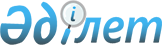 Об утверждении коэффициентов зонирования, учитывающих месторасположение объекта налогообложения по городу АктобеПостановление акимата города Актобе Актюбинской области от 30 ноября 2020 года № 4703. Зарегистрировано Департаментом юстиции Актюбинской области 2 декабря 2020 года № 7751
      Примечание ИЗПИ!
      Настоящее постановление вводится в действие с 01.01.2021.
      В соответствии со статьей 31 Закона Республики Казахстан от 23 января 2001 года "О местном государственном управлении и самоуправлении в Республике Казахстан", пунктом 6 статьи 529 Кодекса Республики Казахстан от 25 декабря 2017 года "О налогах и других обязательных платежах в бюджет" (Налоговый кодекс), акимат города Актобе ПОСТАНОВЛЯЕТ:
      1. Утвердить коэффициенты зонирования, учитывающие месторасположение объекта налогообложения по городу Актобе, согласно приложению к настоящему постановлению.
      2. Признать утратившим силу постановление акимата города Актобе от 27 ноября 2018 года № 7014 "Об утверждении коэффициента зонирования, учитывающего месторасположение объекта налогообложения по городу Актобе" (зарегистрированное в Реестре государственной регистрации нормативных правовых актов за № 3-1-216, опубликованное 5 декабря 2018 года в Эталонном контрольном банке нормативных правовых актов Республики Казахстан в электронном виде).
      3. Государственному учреждению "Отдел экономики и финансов города Актобе" в установленном законодательством порядке обеспечить:
      1) государственную регистрацию настоящего постановления в Департаменте юстиции Актюбинской области;
      2) размещение настоящего постановления на интернет-ресурсе акимата города Актобе после его официального опубликования.
      4. Контроль за исполнением настоящего постановления возложить на курирующего заместителя акима города Актобе.
      5. Настоящее постановление вводится в действие с 1 января 2021 года. Коэффициенты зонирования, учитывающие месторасположение объекта налогообложения по городу Актобе
      Сноска. Приложение с изменениями, внесенными постановлением акимата города Актобе Актюбинской области от 25.08.2022 № 4360 (вводится в действие с 01.01.2023).
					© 2012. РГП на ПХВ «Институт законодательства и правовой информации Республики Казахстан» Министерства юстиции Республики Казахстан
				
      Аким города Актобе 

А. Шахаров
Приложение к постановлению акимата города Актобе от 30 ноября 2020 года № 4703
№
Месторасположение объекта налогообложения
Коэффициент зонирования
1
В границах по улице Саябак до пересечения с улицей Алтынемел (бывшая улица Земледельческая), по улице Алтынемел (бывшая улица Земледельческая) до пересечения с проспектом Мира, по проспекту Мира до пересечения с улицей Тургенева, по улице Тургенева, пересекая проспект Алии Молдагуловой вдоль железной дороги и улицы Отегена Сеитова, до улицы Әз Наурыз, от улицы Әз Наурыз до пересечения с улицей Бокенбай батыра, по улице Бокенбай батыра до пересечения с улицей Красина, по улице Красина до юго-восточной стороны микрорайона 12 Вг, вдоль юго-восточной стороны микрорайона 12 Вг до пересечения с улицей Бокенбай батыра, по улице Бокенбай батыра до пересечения с проспектом Санкибай батыра, от проспекта Санкибай батыра до пересечения с проспектом Алии Молдагуловой, по проспекту Алии Молдагуловой до жилого массива Юго-Запад включительно, от жилого массива Юго-Запад вдоль проспекта Алии Молдагуловой до проспекта Санкибай батыра, по проспекту Санкибай батыра до пересечения с улицей Макаренко, по улице Макаренко до пересечения с улицей Т.Рыскулова, по улице Т.Рыскулова до пересечения с улицей Вавилова Сергея Васильевича, по улице Вавилова Сергея Васильевича до пересечения с улицей Казангапа, по улице Казангапа до пересечения с улицей Пожарского, по улице Пожарского до пересечения с улицей Маресьева, по улице Маресьева до пересечения с проспектом Мира, по проспекту Мира до пересечения с улицей Саябак.
2,1
2
В границах от улицы И.Алтынсарина до пересечения с улицей Жанкожа батыра, по улице Жанкожа батыра до пересечения с улицей Асау-Барака, по улице Асау-Барака до пересечения с улицей Шернияза Жарылгас-улы, по улице Шернияза Жарылгас-улы до пересечения с улицей Некрасова, по улице Некрасова до пересечения с улицей Пожарная, по улице Пожарная до пересечения с улицей Берчогурская, по улице Берчогурская до пересечения с улицей Нагима Кобландина, по улице Нагима Кобландина до пересечения с улицей Тахауи Ахтанова, по улице Тахауи Ахтанова до пересечения с улицей Шокана Уалиханова, по улице Шокана Уалиханова до пересечения с улицей Шернияза Жарылгас-улы, по улице Шернияза Жарылгас-улы до пересечения с улицей Интернациональная, по улице Интернациональная до пересечения с улицей Айтеке би, по улице Айтеке би до пересечения с улицей Герцена, по улице Герцена до пересечения с улицей Ломоносова, по улице Ломоносова до пересечения с улицей И.Алтынсарина.
2,0
3
В границах по улице Заводская вдоль северной части территории элеватора до южной стороны территории садоводческого коллектива "Актюбрентген-1", от южной стороны территории садоводческого коллектива "Актюбрентген-1", включая стадион и территорию дошкольной организации до улицы Кленовой, по улице Кленовой до пересечения с улицей Атырау, по улице Атырау до пересечения с улицей Заводская.
1,95
4
В границах водоохранных зон Актюбинского водохранилища, реки Илек, реки Каргала, включая жилые массивы Көктем, Балауса, Жібек жолы, Заречный-4, Каргалы, микрорайон Есет батыр, исключая земли от восточной стороны больницы вдоль водоохранной зоны реки Каргала до трассы в направлении "Актобе-Орск", включая жилой массив Кызылжар, жилой массив Украинка, северо-западная часть жилого массива Кенеса Нокина и западная часть жилого массива Пригородное.
1,45
5
Авиагородок, жилые массивы Авиатор-1, Авиатор-2.
1,8
6
Микрорайон Батыс-2.
2,0
7
Жилые массивы Юго-Запад, Юго-Запад-2.
1,65
8
В границах от улицы Чернышевского до пересечения с проспектом Победы, по проспекту Победы вдоль южной стороны садоводческого коллектива "АЗФ-2" до пересечения с улицей Тургенева, по улице Тургенева до пересечения с проспектом Мира, по проспекту Мира до пересечения с улицей Алтынемел (бывшая улица Земледельческая), по улице Алтынемел (бывшая улица Земледельческая) до пересечения с улицей Саябак, по улице Саябак до пересечения с проспектом Мира, по проспекту Мира до пересечения с улицей Маресьева, по улице Маресьева до пересечения с улицей Пожарского, по улице Пожарского до пересечения с улицей Казангапа, по улице Казангапа до пересечения с улицей Вавилова Сергея Васильевича, по улице Вавилова Сергея Васильевича до пересечения с улицей Т.Рыскулова, по улице Т.Рыскулова до пересечения с улицей Макаренко, по улице Макаренко до пересечения с проспектом Санкибай батыра, по проспекту Санкибай батыра вдоль жилой застройки, исключая территорию гаражного кооператива и средней школы № 40, до пересечения с улицей А.Чекалина, по улице А.Чекалина до восточной стороны учреждения КА-168/2, по восточной стороне учреждения КА-168/2 до пересечения с улицей Олега Кошевого, по улице Олега Кошевого до пересечения с улицей Т.Рыскулова, по улице Т.Рыскулова до пересечения с улицей Чернышевского.
1,9
9
В границах по улице М.Маметовой до пересечения с проспектом имени Кенеса Нокина, от проспекта имени Кенеса Нокина вдоль водоохраной зоны реки Илек, включая садоводческие коллективы, прилегающие к проспекту имени Кенеса Нокина до пересечения улиц Саги Жиенбаева и Н.Ф.Гастелло, от пересечения улиц Саги Жиенбаева и Н.Ф.Гастелло по улице Саги Жиенбаева до пересечения с улицей Южная, по улице Южная до пересечения с улицей В.Ф.Зинченко, по улице В.Ф.Зинченко до пересечения с улицей Шернияза Жарылгас-улы, по улице Шернияза Жарылгас-улы до пересечения с улицей Герцена, по улице Герцена до пересечения с улицей Айтеке би, по улице Айтеке би до пересечения с улицей Интернациональная, по улице Интернациональная до пересечения с улицей Шернияза Жарылгас-улы, по улице Шернияза Жарылгас-улы до пересечения с улицей Шокана Уалиханова, по улице Шокана Уалиханова до пересечения с улицей Тахауи Ахтанова, по улице Тахауи Ахтанова до пересечения с улицей Нагима Кобландина, по улице Нагима Кобландина до пересечения с улицей Берчогурская, по улице Берчогурская до пересечения с улицей Пожарная, по улице Пожарная до пересечения с улицей Некрасова, по улице Некрасова до пересечения с улицей Шернияза Жарылгас-улы, по улице Шернияза Жарылгас-улы до пересечения с улицей Асау-Барака, по улице Асау-Барака до пересечения с улицей Жанкожа батыра, по улице Жанкожа батыра до пересечения с улицей И.Алтынсарина, по улице И.Алтынсарина до пересечения с улицей Ломоносова, по улице Ломоносова вдоль железной дороги до пересечения с улицей М.Маметовой.
1,8
10
В границах от моста по улице Әз Наурыз вдоль железной дороги до пересечения с улицей Арынова, по улице Арынова до пересечения с улицей А.Иманова, по улице А.Иманова до пересечения с улицей Павлова, по улице Павлова до пересечения с улицей Елек, по улице Елек, включая жилой массив Самал, парк культуры и отдыха до улицы Бокенбай батыра, по улице Бокенбай батыра вдоль юго-восточной стороны микрорайона 12 Вг до улицы Красина, по улице Красина до пересечения с улицей Бокенбай батыра, по улице Бокенбай батыра до улицы Әз Наурыз, по улице Әз Наурыз до моста.
1,9
11
Жилой массив Кирпичный, включая территорию Акционерного общества "Казахвзрывпром", теннисный корт, жилой массив Ақжар-2, садоводческие коллективы "Акжар плюс", "Теренсай", "Сарбаз", "Зеленая".
1,65
12
Жилой массив Жарық.
1,45
13
В границах земель, включая западную часть промышленного района, территории жилого массива Жанаконыс, жилой массив Береке и прилегающих к ним территорий до границ города по трассе "Актобе-Кобда".
1,55
14
Жилой массив Рауан.
1,45
15
В границах от улицы Чернышевского до пересечения с улицей Олега Кошевого, по улице Олега Кошевого до восточной стороны учреждения КА-168/2, по восточной стороне учреждения КА-168/2 до улицы А.Чекалина, от улицы А.Чекалина вдоль жилой застройки, включая территорию гаражного кооператива и средней школы №40 до проспекта Санкибай батыра, по проспекту Санкибай батыра до улицы Сактагана Баишева, по улице Сактагана Баишева до территории рынка "Табыс", от территории рынка "Табыс" вдоль западной стороны промышленной зоны до русла реки Жинишке, вдоль русла реки Жинишке, территория северо-западного промышленного района, включая проектируемый Северный транспортно-логистический центр, индустриальную зону, северный промышленный район, квартал СМП-555 до улицы Чернышевского.
1,6
16
В границах от территории станции Жинишке до водоохранной зоны реки Илек, вдоль водоохранной зоны реки Илек до северной стороны садоводческого коллектива "РУ Запказэнерго", от северной стороны садоводческого коллектива "РУ Запказэнерго", включая земли железнодорожного транспорта, бытовые и промышленные постройки вдоль проспекта 312 стрелковой дивизии до улицы Ломоносова, по улице Ломоносова до пересечения с улицей Герцена, по улице Герцена до пересечения с улицей Шернияза Жарылгас-улы, по улице Шернияза Жарылгас-улы до пересечения с улицей В.Ф.Зинченко, по улице В.Ф.Зинченко до пересечения с улицей Н.Ф.Гастелло, по улице Н.Ф.Гастелло до пересечения с улицей Нефтяников, по улице Нефтяников, включая земли садоводческого коллектива "Ромашка" до объездной автомобильной дороги в направлении "Актобе-Кандыагаш", включая территорию 41 разъезда, жилой массив Новый Ясное, птицефабрики, вдоль водоохранной зоны Актюбинского водохранилища до границ города по трассе в направлении "Актобе-Кандыагаш", от границы города по трассе в направлении "Актобе-Кандыагаш" вдоль железной дороги, включая территорию авиационного ремонтного завода №406, здание аэропорта, микрорайон Сельмаш-2, часть гаражного кооператива "Авиатор-1" до улицы Елек, по улице Елек до пересечения с улицей Павлова, по улице Павлова до пересечения с улицей А.Иманова, по улице А.Иманова до пересечения с улицей Арынова, по улице Арынова до пересечения с улицей Сержана Жаманкулова, по улице Сержана Жаманкулова вдоль железной дороги до улицы Әз Наурыз, по улице Әз Наурыз до улицы Отегена Сеитова, по улице Отегена Сеитова до улицы Тургенева, по улице Тургенева до улицы Чернышевского, от улицы Чернышевского вдоль южной стороны земель садоводческого коллектива "АЗФ-2" до пересечения с проспектом Победы, по проспекту Победы до пересечения с улицей Чернышевского, по улице Чернышевского до пересечения с улицей Т.Рыскулова, исключая земли садоводческих коллективов вдоль железной дороги до станции Жинишке.
1,55
17
В границах территории Ипподрома, далее по трассе от развязки дорог в сторону трассы "Актобе-Орск" и "Актобе-Хромтау" до границ микрорайона Есет батыр, далее южнее трассы "Актобе-Хромтау", граничащей с жилыми массивами Жібек жолы, Заречный-4, до развязки дорог трасс "Актобе-Орск" и "Актобе-Хромтау".
0,8
18
В границах территории жилого массива Акжар с прилегающими садоводческими коллективами.
1,2
19
Жилой массив Кенеса Нокина за исключением северо-западной части.
1,6
20
Территория, расположенная южнее микрорайона Батыс-2.
0,8
21
Жилые массивы Сазды, Бауырластар, Бауырластар-2, земли больницы "Западно-Казахстанского государственного медицинского университета имени Марата Оспанова", жилые массивы Курашасай, Қанағат, Курайли.
1,35
22
В границах по улице Южной, исключая территорию кладбища, до пересечения с улицей Саги Жиенбаева, по улице Саги Жиенбаева до пересечения с улицей Н.Ф.Гастелло, от пересечения улиц Саги Жиенбаева и Н.Ф.Гастелло по трассе в направлении 41 разъезда вдоль жилой застройки до улицы В.Ф.Зинченко, по улице В.Ф.Зинченко до пересечения с улицей Оренбургской, по улице Оренбургской до пересечения с улицей Нефтяников, по улице Нефтяников до пересечения с улицей Н.Ф.Гастелло, по улице Н.Ф.Гастелло до пересечения с улицей В.Ф.Зинченко, по улице В.Ф.Зинченко до пересечения с улицей Южная.
1,55
23
В границах от проспекта Санкибай батыра, включая территорию садоводческого коллектива "Саздинское Лесничество" в сторону Саздинского водохранилища по обеим сторонам реки Саздинка.
1,0
24
Садоводческие коллективы, расположенные южнее жилого массива Ақжар-2 вдоль трассы в сторону жилого массива Акжар.
0,8
25
Жилые массивы Орлеу, Пригородное, Садовое, Беккул баба, Акшат.
1,25
26
В границах от улицы Бокенбай батыра вдоль русла реки Сазды до зоны отдыха Саздинского водохранилища, исключая территорию автомобильного рынка с прилегающими объектами с одной стороны, до путепровода у границ города по трассе в направлении "Кандыагаш-Атырау" с другой стороны, включая взлетную полосу аэропорта и территорию Ново-Альджанского элеватора, а также жилой массив Думан.
0,95
27
Жилые массивы Шилисай, Белогорка, Ульке.
0,95
28
Земли Государственного учреждения "Актюбинское лесное хозяйство", расположенные к юго-востоку от Саздинского водохранилища до границы города по трассе в направлении "Актобе-Кандыагаш".
0,8
29
Земли, расположенные за промышленной зоной Актюбинского завода ферросплавов через реку Илек, на восток до границ водоохранной зоны реки Жаксы-Каргала.
0,8
30
Земли, расположенные от восточной стороны жилого массива Кенеса Нокина на юг до границ водоохранной зоны реки Жаман-Каргала.
0,8
31
Земли, расположенные от пересечения улиц Саги Жиенбаева и Н.Ф.Гастелло, и водоохранной зоны реки Илек с одной стороны, вдоль объездной автомобильной дороги в направлении "Актобе-Кандыагаш" до водоохранной зоны Актюбинского водохранилища и жилого массива Новый Ясное с другой стороны.
0,8
32
Земли, расположенные южнее трассы "Актобе-Хромтау" и восточнее водоохранной зоны Актюбинского водохранилища и реки Илек с одной стороны, до границ города на востоке и юго-востоке с другой стороны.
0,8
33
Земли, расположенные между западной границей северо-западного промышленного района и водоохранной зоной реки Жинишке.
0,8